様式３４　遺伝子組換え生物等の使用等における誓約書遺伝子組換え生物等の使用等における誓約書独立行政法人製品評価技術基盤機構バイオテクノロジーセンター所長　殿日付：（利用者）	住所：機関名：機関責任者：	担当部門名：利用責任者：	利用者：	Tel：E-mail：　私は、独立行政法人製品評価技術基盤機構バイオテクノロジーセンターに分譲を依頼する下記の生物遺伝資源について、「遺伝子組換え生物等の使用等の規制による生物の多様性の確保に関する法律」に規定される「遺伝子組換え生物等」であることを認識し、第二種使用等を行います。　また、その使用等（第二種使用等）に当たっては、同法を遵守し、同法に規定される拡散防止措置を執って使用等をすることを誓約します。記以上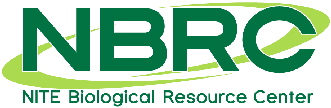 NBRC ® Culture Collection〒292-0818　千葉県木更津市かずさ鎌足2-5-8TEL: 0438-20-5763　 E-mail: nbrc-order@nite.go.jpNBRC番号生物遺伝資源の名称12345